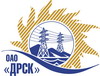 Открытое акционерное общество«Дальневосточная распределительная сетевая  компания»ПРОТОКОЛ ПЕРЕТОРЖКИПРЕДМЕТ ЗАКУПКИ: открытый запрос предложений на право заключения Договора на выполнение работ для нужд филиала ОАО «ДРСК» «Приморские электрические сети» Ремонт зданий на ул. Командорская, 13А. (закупка 2623 раздела 1.1 ГКПЗ 2014 г.). Плановая стоимость:  5 500 000,0 руб. без НДС. Указание о проведении закупки от 21.08.2014 № 216.	ПРИСУТСТВОВАЛИ: постоянно действующая Закупочная комиссия 2-го уровня ВОПРОСЫ ЗАСЕДАНИЯ ЗАКУПОЧНОЙ КОМИССИИ:В адрес Организатора закупки заявкокна участие в процедуре переторжки не поступило.Дата и время начала процедуры вскрытия конвертов с заявками на участие в переторжке: 10:00 часов местного времени 23.09.2014 г Место проведения процедуры вскрытия конвертов с заявками на участие в закупке: 675000, г. Благовещенск, ул. Шевченко 28, каб. 244.РЕШИЛИ:Утвердить протокол переторжки.Ответственный секретарь Закупочной комиссии 2 уровня                              О.А.МоторинаТехнический секретарь Закупочной комиссии 2 уровня                                    О.В.Чувашова            №  550/УР-Пг. Благовещенск23 сентября 2014 г.Номер заявки Наименование участникаЦена заявки до переторжки, руб. Цена заявки после переторжки, руб.б/нООО «ТехЦентр» 690105, г. Владивосток, ул. Русская, д. 57Ж, кв. 185 399 431,88 руб. без НДС (6 371 329,62 руб. с НДС)Заявка не поступилаб/нООО «Владэнергомонтаж» 690091, г. Владивосток, ул. Октябрьская, дом 8, офис 5.7.а5 498 823,73 руб. без НДС (6 488 612,0 руб. с НДС)Заявка не поступила